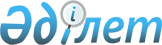 О занятости населения
					
			Утративший силу
			
			
		
					Закон Казахской Советской Социалистической Республики от 15 декабря 1990 года. Утратил силу - Законом РК от 30 декабря 1998 г. N 342 ~Z980342.    Настоящий Закон в соответствии с Конституцией СССР, Конституцией Казахской ССР, Основами законодательства СССР и союзных республик о занятости населения, международными нормами определяет правовые гарантии, экономические и организационные основы реализации конституционного права граждан на труд, включая право на свободный выбор занятости и работы, защиту от безработицы в условиях рыночной экономики и равноправия различных форм собственности. 



 

                     Раздел I. ОБЩИЕ ПОЛОЖЕНИЯ 



 

      Статья 1. Занятость граждан 



 

      Занятость - это не противоречащая Конституции СССР и Конституции Казахской ССР деятельность граждан, связанная с удовлетворением их личных и общественных потребностей и, как правило, приносящая им заработок или трудовой доход. 

      Деятельность граждан, выбор ими профессии, вида и характера занятости, в том числе и не связанной с выполнением оплачиваемой работы (воспитание детей, ведение домашнего хозяйства, общественная деятельность), основаны на исключительной их добровольности. Не допускаются любые формы административного и иного принуждения граждан к труду, кроме случаев, предусмотренных законодательством Казахской ССР. 

      Занятость в Казахской ССР обеспечивается на основе проведения активной социально-экономической политики, направленной на удовлетворение потребности граждан в работе, профессиональной подготовке и переподготовке, стимулирование развития рабочих мест, осуществление республиканских и региональных программ занятости населения. 



 

      Статья 2. Занятое население 



 

      К занятому населению относятся: 

      а) граждане, выполняющие работу по найму на предприятиях, в учреждениях и организациях всех видов и форм собственности, включая совместные и иностранные, за вознаграждение в течение полного и неполного рабочего времени, а также имеющие оплачиваемую работу, подтвержденную соответствующим договором, контрактом, соглашением, но временно отсутствующие в связи с болезнью, отпуском, забастовкой, временной приостановкой производства; 

      б) граждане, самостоятельно обеспечивающие себя работой, включая предпринимателей, лиц, занятых индивидуальной трудовой деятельностью, членов кооперативов, крестьянских хозяйств, членов их семей, участвующих в производстве; 

      в) граждане, занятые в общественных и религиозных организациях, деятельность которых не противоречит существующему законодательству; 

      г) лица, избранные, назначенные, утвержденные на оплачиваемую должность: 

      д) военнослужащие, проходящие службу в Вооруженных Силах, пограничных, внутренних и железнодорожных войсках, органах государственной безопасности и внутренних дел; 

      е) учащиеся общеобразовательных школ, учебных центров, профессионально-технических училищ, средних специальных и высших учебных заведений; 

      ж) работающие граждане других стран, временно проживающие на территории республики и выполняющие функции, не связанные с обеспечением посольств и миссий; 

      з) граждане, занятые иными видами деятельности, не противоречащими законодательству Казахской ССР. 



 

      Статья 3. Законодательство о занятости 



 

      Отношения занятости регулируются Конституцией Казахской ССР, Кодексом законов о труде Казахской ССР, настоящим Законом, коллективными соглашениями (договорами), иными законодательными и нормативными актами Казахской ССР и Союза ССР. 

      Законодательство о занятости распространяется и на постоянно проживающих в Казахской ССР иностранных граждан и лиц без гражданства, если это не противоречит действующим на ее территории законодательным актам. 



 

      Статья 4. Основные принципы политики государства 

                    в области занятости 



 

      Основными принципами политики в области занятости населения являются: 

      а) признание приоритета трудового образа жизни граждан, проведение активных мер по достижению полной занятости; 

      б) обеспечение равных возможностей всем гражданам, независимо от расы, пола, отношения к религии, возраста, политических убеждений, национальности, знания языка и социального положения, реализации права на труд и свободный выбор в соответствии со способностями и профессиональной подготовкой, с учетом личных интересов и общественных потребностей; 

      в) поддержание трудовой инициативы граждан, содействие и поощрение в развитии их способностей к производительному и творческому труду, обеспечивающему трудящимся достойные условия занятости, труда и жизни; 

      г) проведение специальных мер по обеспечению занятости граждан, имеющих низкую конкурентную способность на рынке труда, испытывающих особые трудности в поиске постоянной работы; 

      д) сочетание централизованных мероприятий по решению важнейших общесоюзных и межреспубликанских проблем занятости с мерами по обеспечению занятости, принимаемыми Казахской ССР, местными Советами народных депутатов самостоятельно; 

      е) координация деятельности в области занятости с другими направлениями экономической и социальной политики; 

      ж) участие профессиональных союзов, ассоциаций (союзов) предпринимателей в разработке, реализации и контроле мер по обеспечению занятости во взаимодействии с органами государственного управления; 

      з) организация международного сотрудничества в решении проблем занятости, включая работу граждан за рубежом и работу иностранных граждан в Казахской ССР. 



 

      Статья 5. Безработные 



 

      Безработными признаются граждане, которые по независящим от них причинам не имеют заработка (трудового дохода), зарегистрированы в государственной службе занятости в качестве лиц, ишущих работу, способные и готовые трудиться и которым эта служба не сделала предложений подходящей работы. 

      В случае невозможности предоставления подходящей работы безработному может быть предложено пройти профессиональную подготовку или переподготовку, повысить свою квалификацию. 

      Порядок регистрации граждан в качестве безработных, а также условия выплаты им соответствующих пособий определяются правительством Казахской ССР совместно с профсоюзами. 



 

      Статья 6. Подходящая работа 



 

      1. Подходящей считается работа, соответствующая профессиональной подготовке работника, учитывающая состояние его здоровья, возраст, трудовой стаж и опыт прежней специальности, транспортную доступность нового места работы. 

      Подходящей не может считаться работа, если: 

      а) она предоставляется в районе, где жилищные условия проживания значительно хуже тех, которые работник имел до обращения в государственную службу занятости; 

      б) она значительно удалена от постоянного места жительства, а общественный транспорт не обеспечивает своевременного (до 1,5 часа) доступа к ней. 

      2. По истечении первоначального периода безработицы в случае невозможности предоставления гражданину работы по специальности, подходящей может считаться работа, требующая изменения профессии (специальности) с учетом способностей гражданина, его сил, прошлого опыта и доступных для него средств обучения. 

      Для лиц, впервые ищущих работу, не имеющих профессии (специальности), подходящей может считаться работа, требующая предварительной профессиональной подготовки, а также любая оплачиваемая работа (включая работу временного характера), с учетом возрастных и иных способностей граждан и отвечающая требованиям законодательства о труде. 



 

      Статья 7. Государственные гарантии при трудоустройстве 



 

      Настоящий Закон гарантирует гражданам, проживающим на территории Казахской ССР: 

      а) бесплатное предоставление профориентационных услуг, профессиональной подготовки и переподготовки, информации о свободных рабочих местах и вакансиях, посреднической помощи в подборе подходящей работы и трудоустройстве; 

      б) предоставление выпускникам государственных учебных заведений подходящей работы на период не менее 3 лет; 

      в) защиту от необоснованного отказа в приеме на работу и увольнения, а также содействие в сохранении работы; 

      г) защиту от любых форм дискриминации и обеспечение всем трудящимся равных возможностей в получении профессии и работы, условий занятости и труда; 

      д) возможность участия в оплачиваемых общественных работах; 

      е) компенсацию материальных затрат в связи с направлением на работу в другую местность или на обучение и переподготовку; 

      ж) трудоустройство лиц, требующих социальной защиты и испытывающих затруднения в поиске работы, в том числе одиноких и многодетных родителей, имеющих несовершеннолетних детей, лиц, имеющих на иждивении двух и более человек, молодежи до 20 лет, инвалидов, лиц предпенсионного возраста, уволенных в запас из армии, воинов-интернационалистов, граждан, освобожденных из мест лишения свободы, прошедших лечение по решению суда, вынужденных мигрантов (в дальнейшем - лица, нуждающиеся в социальной защите) путем создания дополнительных рабочих мест и специализированных предприятий, организации специальных программ обучения и другими мерами. Советы народных депутатов могут устанавливать предприятиям, учреждениям и организациям минимальное количество специальных рабочих мест и поощрять предприятия, учреждения, организации за прием на работу указанных граждан. 

      Местные Советы народных депутатов могут предусматривать за счет собственных средств дополнительные гарантии гражданам, в том числе занятым на предприятиях, подлежащих ликвидации в связи с мероприятиями по улучшению экологической обстановки, в результате стихийных бедствий и банкротств. 

      Государственные органы занятости обеспечивают публикацию статистических и информационных материалов о состоянии рынка труда по предложениям и спросе на рабочую силу, возможностях трудоустройства, профессиональной ориентации, подготовки и переподготовки. 



 

      Раздел II. ПРАВА ГРАЖДАН НА ОБЕСПЕЧЕНИЕ ЗАНЯТОСТИ 



 

      Статья 8. Право граждан на трудоустройство 



 

      Граждане имеют право на трудоустройство, свободный выбор места и характера работы путем прямого обращения на предприятия, в учреждения и организации, крестьянские хозяйства и другим работодателям или через бесплатное посредничество государственной службы занятости. 

      Решение о приеме на работу принимается на основе взаимного соглашения между предприятием, учреждением, организацией (другим работодателем) и гражданином, ищущим работу. 

      Заключение договоров (контрактов, соглашений) при трудоустройстве регулируется трудовым законодательством Казахской ССР. 



 

      Статья 9. Право граждан на содействие при трудоустройстве 



 

      Каждый гражданин, проживающий на территории Казахской ССР, имеет право на получение бесплатного содействия при трудоустройстве со стороны государственной службы занятости (трудовое посредничество). 

      Трудовое посредничество оказывается лицам, ищущим работу, в ее подборе и трудоустройстве, предприятиям, организациям и учреждениям всех видов, испытывающим потребность в кадрах, - в их поиске и необходимой подготовке. 

      Трудовое посредничество основывается на следующих принципах: 

      доступности для лиц, ищущих работу, и работодателей; 

      добровольности, означающей свободное от всякого принуждения пользование услугами трудового посредничества обеими сторонами; 

      равенства, означающего одинаковые обязанности государственной службы занятости по отношению ко всем лицам, ищущим работу; 

      гласности, означающей, что каждое свободное рабочее место, заявленное в государственную службу занятости, должно быть доведено до сведения ищущих работу. 



 

      Статья 10. Право граждан на профессиональную консультацию, 

         подготовку, переподготовку и получение информации 



 

      Граждане, проживающие на территории Казахской ССР, имеют право на бесплатное профессиональное консультирование, подготовку и переподготовку, медицинское обследование, получение соответствующей информации о видах занятости, профессиях, местах работы. 

      Профессиональное консультирование осуществляется путем информирования о профессиях, условиях труда на предприятиях, возможности повышения квалификации и профессонального роста. 

      Медицинские обследования для нужд профконсультирования проводят государственные учреждения здравоохранения. 



 

      Статья 11. Право граждан на конкретные формы трудоустройства 



 

      Граждане, проживающие на территории Казахской ССР, вправе заключать контрактные договоры о трудоустройстве со всеми видами предприятий, учреждений, организаций, крестьянских хозяйств, расположенных в Казахской ССР или на территории других союзных республик. 

      По желанию граждан трудоустройство по контракту может осуществляться и при посреднической помощи государственной службы занятости, при необходимости - с предварительной профессиональной подготовкой граждан. Период такой подготовки засчитывается в трудовой стаж. 

      При переезде граждан на новое место работы и жительства на основе контрактных договоров предприятия, учреждения, организации всех видов, расположенные на территории Казахской ССР, оплачивают гражданам стоимость проезда, суточные за каждый день проезда, а также пособие в размерах, не ниже установленных действующим законодательством. В остальных случаях возмещение затрат осуществляется за счет Государственного Фонда содействия занятости. 



 

      Статья 12. Право на трудоустройство за границей 



 

      Каждый гражданин имеет право на трудовую деятельность в период временного пребывания за границей. Он вправе также обращаться за посреднической помощью в государственную службу занятости. Характер и условия посредничества определяются законодательством Казахской ССР. 



 

      Статья 13. Право граждан на социальную поддержку 

                       в сфере труда 



 

      Граждане, признанные в установленном порядке безработными, имеют право на получение пособия по безработице материальную помощь членам семьи. Порядок и условия их выплаты устанавливаются Правительством Казахской ССР. 



 

      Статья 14. Право обжалования неправомочных действий 

           работников государственной службы занятости 



 

      Граждане вправе обжаловать неправомочные действия работников государственной службы занятости в вышестоящей по подчиненности орган, а также в судебном порядке. 



 

            Раздел III. РЕГУЛИРОВАНИЕ И ОРГАНИЗАЦИЯ ЗАНЯТОСТИ 

                                 НАСЕЛЕНИЯ 



 

      Статья 15. Содействие занятости населения 



 

      В целях содействия продуктивной и свободно избранной занятости населения органы государственного управления Казахской ССР с учетом результатов социально-экономического развития республики и областей, демографической, инвестиционной, технической, налоговой и кредитно-финансовой политики: 

      а) проводят исследования и прогнозируют изменения занятости, структуры экономики и распределения рабочей силы; 

      б) разрабатывают и вносят на утверждение Верховного Совета Казахской ССР, местных Советов народных депутатов республиканские и региональные программы занятости и в рамках своей компетенции обеспечивают их выполенние; 

      в) содействуют созданию дополнительных рабочих мест и улучшению условий труда в общественном производстве, стимулируют развитие предпринимательства, оказывают помощь лицам в организации кооперативов, хозяйственных товариществ, индивидуальной трудовой деятельности и крестьянских хозяйств; 

      г) принимают меры по социально-правовой защите населения, осуществляющего самостоятельную трудовую деятельность в пределах норм, предусмотренных законодательством Казахской ССР; 

      д) обеспечивают в пределах своей компетенции эффективное государственное регулирование межреспубликанской и внешнеэкономической деятельности по привлечению и использованию рабочей силы из других союзных республик и зарубежных стран на основе квотирования и лицензирования. 

      Сноска. Статья 15 - с изменениями, внесенными Указами Президента Республики Казахстан, имеющими силу Закона от 5 октября и от 30 октября 1995 г. N 2488 и N 2588. 



 

      Статья 16. Республиканская и региональные программы 

                          занятости 



 

      Республиканская и региональные программы занятости разрабатываются Правительством Казахской ССР, исполнительными комитетами местных Советов народных депутатов в рамках экономического и социального развития Казахской ССР, ее регионов с целью содействия занятости, удовлетворения потребности граждан в работе. 

      Программы занятости предусматривают: 

      а) совершенствование воспроизводства рабочей силы в увязке с созданием рабочих мест, подготовкой, переподготовкой и повышением квалификации, профессиональной ориентацией населения; 

      б) меры стимулирования структурной перестройки экономики и обеспечения трудоустройства высвобождаемых работников на развивающиеся производства и в отрасли; 

      в) меры по предупреждению безработицы и обеспечению социальной защиты населения от ее последствий; 

      г) организацию занятости отдельных групп населения, нуждающихся в социальной защите, а также граждан пенсионного возраста; 

      д) меры экономической заинтересованности предприятий и организаций в улучшении условий труда, развитии рабочих мест, гибких форм занятости; 

      е) совершенствование организационной структуры государственной службы занятости, формирование ее материальной, кадровой, информационной, статистической, финансовой и научно-методической базы. 



 

      Статья 17. Работодатели 



 

      Работодатели - предприятия, учреждения, организации, хозяйства, кооперативы, фермеры и любые другие юридические и физические лица, которые предоставляют работу трудящимся на основе их найма по договору (контракту, соглашению). 



 

      Статья 18. Обязанности предприятий, учреждений, организаций 

             в реализации государственной политики занятости 



 

      Предприятия, учреждения, организации и другие работодатели независимо от форм собственности и хозяйствования, действующие на территории Казахской ССР, обеспечивают проведение государственной политики занятости на основе: 

      соблюдения условий договоров (контрактов, соглашений), регулирующих трудовые отношения в соответствии с законодательством Казахской ССР о труде; 

      создания условий для проведения профессиональной подготовки и переподготовки, повышения квалификации занятых на предприятиях граждан; 

      финансовых отчислений в Государствнный фонд содействия занятости. 

      Предприятия обеспечивают эффективное использование трудовых ресурсов, создают рабочие места для лиц, нуждающихся в социальной защите. Количество таких рабочих мест устанавливается местными Советами народных депутатов, но не более трех процентов от общего числа работающих. 

      В соответствии с доведенной исполнительными комитетами местных Советов народных депутатов бронью предприятия обязаны принять на работу определенное число лиц, нуждающихся в социальной защите. 

      Предприятия, учреждения, организации обязаны в трехдневный срок и в полном объеме предоставлять службе занятости сведения о наличии свободных рабочих мест (вакантных должностей), а также своевременно информировать государственную службу занятости и профессиональные союзы о возможной ликвидации, реорганизации, структурных изменениях, которые смогут привести к высвобождению рабочей силы или предстоящему увеличению числа рабочих мест. Лица, виновные в сокрытии рабочих мест, подвергаются штрафу в размере до двух месячных окладов. 

      Предприятия, учреждения и организации обязаны создавать в установленном местными Советами размере специализированные рабочие места для инвалидов. В случае невыполнения данного требования с предприятий взимается штраф в размере средней годовой заработной платы работника предприятий за каждое несозданное рабочее место. В таком же размере взыскивается с предприятий, учреждений и организаций штраф в случае их отказа в приеме на работу ранее заявленных выпускников высших, средних специальных и профессионально-технических учебных заведений, граждан, слабо защищенных на рынке труда. Указанные средства направляются в Государственный фонд содействия занятости. Руководители предприятий, виновные в данных нарушениях, несут ответственность в соответствии со статьей 39 настоящего Закона. 

      Затраты работодателей на создание дополнительных рабочих мест для инвалидов сверх установленного минимума, а также на подготовку и переподготовку лиц указанной категории могут компенсироваться за счет средств местных Советов народных депутатов, а также средств Государственного фонда содействия занятости, установления льгот другими средствами. 

      Предприятия, учреждения, организации всех форм собственности и хозяйствования выплачивают высвобожденным работникам при расторжении договора (контракта, соглашения) в связи с сокращением численности или штата работающих выходное пособие в размере не ниже среднего месячного заработка. 

      Предприятия, учреждения и организации привлекают иностранную рабочую силу, а также из других союзных республик только по лицензии Министерства труда Казахской ССР, если иное не предусмотрено законодательством. 

      Сноска. Часть шестая статьи 18 - с изменениями, внесенными Указом Президента Республики Казахстан, имеющим силу Закона от 5 октября 1995 г. N 2488. 

      Абзац одиннадцатый статьи 18 - с изменениями, внесенными Законом РК от 1 июля 1998 г. N 259. Z980259_ 



 

      Статья 19. Занятость и профсоюзы 



 

      1. Профессиональные союзы участвуют в разработке политики занятости, соответствующих программ и законодательных актов Казахской ССР и решений местных Советов народных депутатов. 

      2. Органы государственного управления, а также хозяйственные органы, работодатели регулярно проводят с профессиональными союзами консультации, разрабатывают меры по обеспечению занятости, социальной защите высвобождаемых работников, а также лиц, имеющих затруднения с получением работы, другим вопросам, затрагивающим интересы трудящихся в области занятости, включают эти меры в коллективные договоры (контракты, соглашения). 



 

      Статья 20. Государственная служба занятости 



 

      Для реализации политики занятости населения и обеспечения гражданам соответствующих гарантий в Казахской ССР создается Государственная служба занятости. Она образуется и действует на районном, городском (районном в городе), областном и республиканском уровнях под руководством соответствующих исполкомов местных Советов народных депутатов, Министерства труда Казахской ССР и финансируется за счет средств Государственного фонда содействия занятости, предусмотренных на эти цели. 

      Порядок образования, деятельности и ответственность государственной службы занятости определяются Правительством Казахской ССР. 

      Первичным звеном государственной службы занятости являются районные и городские (районные в городах) центры занятости. 

      Услуги по обеспечению занятости граждан предоставляются государственной службой занятости бесплатно. 

      В составе государственной службы занятости создается инспекция, осуществляющая контроль за исполнением государственными органами, предприятиями, учреждениями и организациями (независимо от форм собственности и хозяйствования), крестьянскими хозяйствами и другими работодателями законодательства о правах граждан на труд и занятость. 



 

      Статья 21. Обазанности и права государственной службы 

                           занятости 



 

      1. Государственная служба занятости: 

      производит анализ прогнозирование спроса и предложения на рабочую силу, осуществляет информацию о состоянии рынка труда; 

      ведет учет граждан граждан, обращающихся по вопросам трудоустройства и наличия свободных рабочих мест (вакантных должностей); 

      дает обращающимся в службу занятости гражданам, а также предприятиям, учреждениям и организациям, иным работодателям консультации о возможностях получения работы и наличии свободной рабочей силы, условиях труда, требованиях к профессиям и работникам, другим полезным для обеспечения занятости вопросам; 

      оказывает помощь гражданам в подборе подходящей работы, а предприятиям, учреждениям, организациям и другим работодателям - в подборе необходимых работников; 

      осуществляет регистрацию безработных и оказывает им в пределах своей компетенции социальную поддержку, включая выплату пособий; 

      оказывает услуги по профессиональной ориентации и трудоустройству высвобождаемых работников и незанятого населения, организует их профессиональное обучение и переподготовку в своей системе или в других учебных заведениях; 

      организует разработку республиканских и территориальных (областных, городских, районных) программ занятости, предусматривает в них меры социальной защиты различных групп населения; 

      содействует предприятиям, организациям, другим работодателям в решении вопросов по созданию новых рабочих мест и обеспечению занятости населения. 

      2. Государственная служба занятости имеет право: 

      запрашивать в устанавливаемые ею сроки от предприятий, учреждений и организаций, расположенных на территории Казахской ССР, независимо от форм собственности и хозяйствования сведения о наличии свободных рабочих мест (вакантных должностей), а также информацию о предполагаемом высвобождении работников; 

      направлять на все виды предприятий, учреждений, организаций обращающихся в службу занятости граждан для трудоустройства в соответствии с их профессиональной подготовкой и уровнем квалификации при наличии там свободных рабочих мест (вакантных должностей); 

      разрабатывать и вносить на рассмотрение местных Советов народных депутатов предложения об установлении для всех видов предприятий, учреждений, организаций квоты приема на работу лиц, требующих социальной защиты и испытывающих особые затрудения в трудоустройстве, а также направлять этих граждан для трудоустройства; 

      заключать по доверенности всех видов предприятий, учреждений, организаций от их имени договоры с гражданми при их трудоустройстве с предварительной (при необходимости) профессиональной подготовкой, оплатой проезда, суточных за время пути, установленных пособий за счет средств предприятий, учреждений, организаций; 

      направлять безработных граждан по их желанию на оплачиваемые общественные работы; 

      оплачивать в установленном порядке стоимость профессионального обучения и переподготовки безработных, а также устанавливать им стипендии на период обучения в установленных размерах; 

      выплачивать безработным в установленном порядке пособия по безработице, приостанавливать и отменять выплату этого пособия; 

      распоряжаться в установленном порядке средствами Государственного фонда содействия занятости; 

      создавать общественные фонды содействия занятости за счет добровольных отчислений предприятий, учреждений, организаций и пожертвований гражданам; 

      выдавать в установленном порядке сертификаты коммерческим организациям на оказание платных услуг гражданам при их трудоустройстве; 

      организовывать при службе занятости коммерческие организации для осуществления платных услуг предприятиям, учреждениям и организациям всех форм собственности и хозяйствования по их заявкам на договорной основе, а также других видов деятельности, не противоречащих настоящему Закону. 

      3. По предложению государственной службы занятости Советы народных депутатов за счет собственных средств могут приостанавливать на срок до 6-ти месяцев решения предприятий, учреждений, организаций о высвобождении работников, в случаях когда их последующее трудоустройство затруднено, с частичной или полной компенсацией потерь предприятий, вызванных этой отсрочкой. 



 

      Статья 22. Государственный фонд содействия занятости 



 

      Государственный фонд содействия занятости, как самостоятельная финансовая система, создается для финансирования мероприятий по реализации политики занятости и обеспечения эффективной деятельности государственной службы занятости. 

      Государственный фонд содействия занятости образуется в порядке, определяемом Правительством Казахской ССР, за счет: 

      обязательных отчислений предприятий, учреждений, организаций, кооперативов и других работодателей, независимо от форм собственности и хозяйствования, в установленном размере к фонду оплаты труда с ежегодным уточнением этого размера Верховным Советом Казахской ССР по представлению Правительства и отнесением этих затрат на себестоимость продукции; 

      дотаций республиканского и местного бюджетов в размерах, определяемых Правительством Казахской ССР и местными Советами народных депутатов при формировании соответствующих бюджетов; 

      добровольных взносов предприятий и организаций, отдельных граждан и других поступлений. 

      Направления расходования средств Государственного фонда содействия занятости на соответствующих уровнях определяются в республиканских и региональных программах занятости. 

      Распоряжение средствами Государственного фонда содействия занятости осуществляются государственной службой занятости. Направления использования и отчеты об использовании средств Фонда рассматриваются Правительством Казахской ССР и местными Советами народных депутатов. 

      Сноска. Статья 22 - с изменениями, внесенными Указом Президента Республики Казахстан, имеющим силу Закона от 5 октября 1995 г. N 2488. 



 

      Статья 23. Организация общественных работ 



 

      Исполкомы местных Советов народных депутатов при участии государственной службы занятости организуют проведение оплачиваемых общественных работ на предприятиях, в учреждениях и организациях, находящихся в собственности Советов, и по договорам - на других предприятиях, в учреждениях и организациях. 

      С лицами, желающими участвовать в общественных работах, заключается договор на определенный срок, с правом его продления по соглашению сторон. При этом преимущественое право заключения договоров имеют безработные граждане. 

      Оплата труда граждан, занятых на общественных работах, производится по фактически выполняемой работе, но не может быть менее увеличенного на 15 процентов пособия по безработице. 

      На граждан, занятых общественными работами, распространяются социальные гарантии, включая право на пенсионное обеспечение и пособие по временной нетрудоспособности. 

      Финансирование общественных работ производится за счет местного бюджета, предприятий и организаций, для которых они выполняются, и средств Государственного фонда содействия занятости. 

      Порядок организации и условия проведения оплачиваемых общественных работ для различных групп населения определяются Правительством Казахской ССР. 



 

      Статья 24. Профессиональная подготовка и переподготовка 

                      безработных граждан 



 

      Профессиональная подготовка и переподготовка безработных граждан осуществляется в учебных центрах государственной службы занятости или в иных учебных заведениямх по направлению этой службы за счет средств, предусмотренных в Государственном фонде содействия занятости. При этом учебные заведения, независимо от их подчиненности, не вправе отказать государственной службе занятости в приеме заявок на учебные места. Проведение этой работы осуществляется на договорной основе. 

      Граждане, зарегистрированные в установленном порядке в качестве безработных и не имеющие возможности в течение первоначального периода безработицы трудоустроиться на постоянную работу, приобретают иную избранную ими профессию (специальность) в учебных заведениях по направлению государственной службы занятости. 

      Обучение профессии или переподготовка организуются для безработных с их согласия в случае: 

      а) невозможности направления на работу из-за отсутствия профессиональной квалификации; 

      б) необходимости изменения квалификации в связи с постоянным или периодическим отсутствием предложений работы, отвечающей их квалификации; 

      в) потери способности к выполнению работы по прежней профессии. 



 

      Статья 25. Добровольное переселение граждан и членов 

                        их семей 



 

      В целях социально-экономического развития территорий, строительства и ввода в действие объектов производственного и культурно-бытового назначения Правительство Казахской ССР, исполкомы местных Советов народных депутатов разрабатывают специальные программы освоения этих регионов, предусматривающие меры содействия добровольному переселению граждан и членов их семей с гарантией предоставления работы по специальности, выделением соответствующих материальных и финансовых средств. Порядок разработки и реализации этих мер, выделения соответствующих материальных и финансовых средств определяется Правительством Казахской ССР и местными Советами народных депутатов. 



 

      Статья 26. Зоны приоритетного развития 



 

      Правительство Казахской ССР определяет территории, где поощряется развитие рабочих мест. Такие территории, прежде всего трудоизбыточные, на определенный период, определяемый Правительством Казахской ССР, приобретают статус "зон приоритетного развития". 

      Предприятия, создающие на указанных территориях производства, филиалы и рабочие места, пользуются льготами в порядке и на условиях, определяемых законодательством Казахской ССР и Союза ССР. 



 

      Статья 27. Государственная статистическая отчетность 

                   о занятости населения 



 

      Для управления занятостью устанавливается государственная статистическая отчетность. 



 

         Раздел IV. СОЦИАЛЬНЫЕ ГАРАНТИИ И КОМПЕНСАЦИИ БЕЗРАБОТНЫМ 



 

      Статья 28. Виды гарантий и компенсаций 



 

      Казахская ССР имеющимися средствами содействует трудоустройству граждан, потерявших работу в результате высвобождения и увольнения, желающих возобновить трудовую деятельность после длительного (более года) перерыва, а также лицам, впервые ищущим работу. 

      В случае невозможности предоставления подходящей работы, в период ее поиска или профессиональной подготовки (переподготовки) к новой работе гражданам гарантируется: 

      1) сохранение общего и непрерывного стажа и выплата стипендий в период профессиональной подготовки, повышения квалификации или переподготовки (в рамках ученического договора с государственной службой занятости); 

      2) сохранение общего и непрерывного трудового стажа и выплата вознаграждения за труд на оплачиваемых общественных работах; 

      3) выплата в установленном порядке пособия по безработице и сохранение непрерывного трудового стажа в этот период; 

      4) оказание материальной помощи безработному и находящимся на его иждивении престарелым и несовершеннолетним лицам; 

      5) компенсация в установленном порядке материальных затрат в связи с переездом на работу в другую местность по направлению государственной службы занятости; 

      6) предоставление лицам предпенсионного возраста, в случае их увольнения по сокращению штата или численности работников предприятий, организаций, учреждений (их реорганизации, ликвидации), а также после окончания их полномочий по выборной должности, возможности досрочного (до 2-х лет) выхода на пенсию. 



 

      Статья 29. Дополнительные гарантии работникам, 

                 высвобождаемым с предприятий, из 

                 учреждений, организаций 



 

      1. За работниками, высвобождаемыми с предприятий, из учреждений, организаций в связи с их реорганизацией и ликвидацией или сокращением численности (штатов), сохраняется на период поиска работы, но не более чем на три месяца, средняя заработная плата (с учетом месячного выходного пособия) и непрерывный трудовой стаж при условии, если они в течение 14 календарных дней после увольнения зарегистрировались в службе занятости в качестве лиц, ищущих работу. В случае, если по истечении трехмесячного периода высвобожденному работнику не будет предоставлена подходящая работа, они приобретает статус безработного. 

      В иных случаях высбождаемые по указанным причинам работники имеют право на получение месячного выходного пособия. 

      Выплата месячного выходного пособия и сохраняемого среднего заработка производится по прежнему месту работы. 

      2. За трудящимися, высвобождаемыми с предприятий, из учреждений и организаций в связи с их ликвидацией, реорганизацией, сокращением численности (штатов) и проходящими профессиональное переобучение или повышение квалификации с отрывом от производства по новому месту работы на весь период обучения, сохраняется средняя заработная плата по предыдущей работе. 

      При необходимости государственная служба занятости может компенсировать предприятиям, учреждениям, организациям до 50 процентов затрат на организацию обучения принятых на работу граждан, высвобождаемых с других предприятий, из учреждений, организаций. 

      3. К высвобождаемым работникам приравниваются лица, потерявшие работу в результате несчастного случая на производстве или наступления профессионального заболевания и нуждающиеся в этой связи в профессиональной подготовке, повышении квалификации и переподготовке. 

      Сноска. Пункт 2 статьи 29 - с изменениями, внесенными Указом Президента Республики Казахстан, имеющим силу Закона от 5 октября 1995 г. N 2488. 



 

      Статья 30. Порядок определения размеров пособия 

                       по безработице 



 

      1. Пособие по безработице для лиц, потерявших работу и заработок (трудовой доход), устанавливается в процентном отношении и к основной заработной плате по предыдущему месту работы гражданина, исчисленной применительно к рекомендуемым государством тарифным ставкам (окладам) c учетом сдельного приработка или доплат за выполнение нормированных заданий , рассчитанной в среднем за последние три месяца работы. Порядок исчисления основной заработной платы определяется Правительством Казахской ССР по согласованию с Советом федерации профсоюзов Казахстана. 

      Пособие по безработице во всех иных случаях, включая граждан, ищущих работу впервые, устанавливается в процентном отношении к определенному законодательством Казахской ССР прожиточному минимуму. 

      2. Лицам, проживающим в районах, где к заработной плате установлены коэффициенты, размеры пособий по безработице определяются на период их проживания в этих районах с применением коэффициента, установленного в данном районе для работников непроизводственных отраслей. 

      3. Размер пособия по безработице подлежит индексакции в установленном порядке. 

      Сноска. В дальнейшем - основная заработная плата. 



 

      Статья 31. Условия и сроки выплаты пособий по безработице 



 

      1. Право на пособие по безработице предоставляется трудоспособным гражданам до наступления права на пенсию, признанным и зарегистрованным в установленном порядке безработными. Такое право приобретают и граждане, впервые ищущие работу или стремящиеся возобновить трудовую деятельность после длительного (более одного года) периода. 

      2. Пособие по безработице выплачивается, начиная с 8-го дня с момента регистрации гражданина в качестве безработного, вплоть до решения вопроса о трудоустройстве, но не более 26 календарных недель за 12-месячный период для лиц потерявших работу и заработок (трудовой доход) или стремящихся возобновить трудовую деятельность после длительного (более одного года) перерыва, а для лиц предпенсионного возвраста (за два года) - 36 календарных недель. Для лиц, ищущих работу впервые - 13 календарных недель. 

      3. Для граждан, потерявших работу и заработок (трудовой доход), пособие по безработице выплачивается в случае, если они в течение 12 месяцев, предшествующих началу безработицы, имели оплачиваемую работу (трудовой доход) не менее 12 календарных недель на условиях полного рабочего дня (недели) или на условиях неполного рабочего дня (недели) с пересчетом на 12 календарных недель с полным рабочим днем (неделей). 

      4. В период получения пособия безработный обязан активно искать работу и не реже одного раза в неделю отмечаться в службе занятости. 

      5. Местные Советы народных депутатов республики могут устанавливать более продолжительные периоды выплаты пособий или предусматривать условия продления их выплаты за счет собственных средств. 

      6. Коллективными договорами (контрактами, соглашениями) могут предусматриваться за счет средств предприятий и организаций увеличение срока выплаты и размеры пособия по безработице, а также меры защиты трудящихся в случае временной приостановки производства, включая выплату пособий трудящимся с неполным рабочим днем (неделей), ищущим рабочее место с неполным рабочим днем (неделей). 



 

      Статья 32. Размеры пособия по безработице 



 

      1. Гражданам, потерявшим работу и заработок (трудовой доход) и зарегистрированным в качестве безработных, гарантируется пособие в размере не менее 50 процентов их основной заработной платы по последнему месту работы, но не выше средней заработной платы, сложившейся в республике, и не ниже прожиточного минимума, установленного законодательством Казахской ССР. 

      2. Гражданам, впервые ищущим работу и имеющим право на получение пособия по безработице, гарантируется его выплата в размере не менее 75 процентов от установленного законодательством Казахской ССР прожиточного минимума в течение 13 календарных недель, при условии их добровольного согласия на участие в оплачиваемых общественных работах или готовности пройти профессиональную подготовку с целью улучшения возможностей для трудоустройства. 

      3. Граждане, уволенные с военной службы из Вооруженных Сил, а также пограничных, внутренних, железнодорожных и других видов войск, органов внутренних дел и государственной безопасности, имеют право на пособие на условиях, предусмотренных пунктом 1 настоящей статьи. При этом размер пособия не может быть ниже установленного законодательством Казахской ССР прожиточного минимума. 

      4. Гражданам, стремящимся возобновить трудовую деятельность после длительного перерыва, имеющим право на получение пособия по безработице, гарантируется его выплата в следующих размерах: 

      а) для лиц, имеющих профессию (специальность), а также лиц, оплачиваемая работа которых в течение последних 12 месяцев составляет менее 12 календарных недель, при наличии общего трудового стажа не менее одного года - не ниже 100 процентов в течение первых 13 календарных недель и 75 процентов - в последующие 13 календарных недель и 75 процентов - в последующие 13 календарных недель от установленного законодательством Казахской ССР прожиточного минимума, при условии, что их трудоустройство не требует профессиональной подготовки, повышение квалификации или переобучения; 

      б) в иных случаях, включая лиц, не имеющих профессии (специальности) - не ниже 75 процентов от установленного законодательством Казахской ССР прожиточного минимума, при их добровольном согласии принять участие в оплачиваемых общественных работах или готовности пройти профессиональную подготовку, повышение квалификации или переподготовку. 

      5. Граждане, признанные в качестве безработных после завершения профессиональной подготовки и переподготовки в учебных заведениях (очные формы обучения), имеют право на получение пособия по безработице в размере не ниже определенного законодательством Казахской ССР прожиточного минимума. 

      6. Безработным, имеющим детей в возрасте до 14 лет и иных иждивенцев, размер пособия увеличивается на 10 процентов на каждого индивенца. 



 

      Статья 33. Приостановка выплаты пособия по безработице 



 

      Выплата пособия по безработице приостанавливается и не производится до 3 месяцев или его размер сокращается в случаях: 

      а) отказа гражданина от двух предложений подходящей работы, как и от двух предложений такой работы после завершения профессионального обучения (переподготовки) по направлению государственной службы занятости. После первого отказа от предложения подходящей работы размер пособия уменьшается на 50 процентов; 

      б) выдача гражданину в соответствии с действующим порядком выходного пособия и других выплат при высвобождении с предприятий, из учреждений и организаций, обеспечивающих получателю частичное и временное возмещение утраченного заработка; 

      в) увольнения за нарушение трудовой дисциплины; 

      г) увольнения по собственному желанию без уважительных причин; 

      д) трудоустройства на временную работу в период получения пособия по безработице без уведомления государственной службы занятости. 

      Лица, трудоустроенные на временную работу или по другому краткосрочному договору, не получают пособие по безработице, если оплата их труда выше его размера; 

      е) нарушения условий пункта 4 статьи 31 настоящего Закона. 



 

      Статья 34. Размеры стипендий, выплачиваемых гражданам 

              в период профессиональной подготовки, 

              повышения квалификации и переподготовки 



 

      1. Безработным в период профессиональной подготовки, повышения квалификации или переподготовки выплачивается стипендия в размере 100 процентов их основной заработной платы по последнему месту работы при наличии трудового стажа не менее 12 недель в течение 12 месяцев, предшествующих началу безработицы, но не ниже прожиточного минимума, установленного законодательством Казахской ССР. 

      2. Гражданам, потерявшим работу в результате несчастного случая на производстве или наступления профессионального заболевания, выплачивается стипендия в размере 100 процентов их основной заработной платы по последнему месту работы независимо от трудового стажа. 

      3. Гражданам, длительное (более одного года) время не работающим и нуждающимся в профессиональной подготовке, повышении квалификации и переподготовке, стипендия назначается в размере 50 процентов основной заработной платы, сложившейся в Казахской ССР, для ищущих работу впервые - 100 процентов установленного законодательством прожиточного минимума. 



 

      Статья 35. Материальная помощь 



 

      Гражданам, потерявшим право на пособие по безработице в связи с истечением установленного срока его выплаты, а также находящимся на иждивении членам семьи оказывается материальная и иная помощь, включая дотации за пользование жильем, коммунальными услугами, общественным транспортом, в порядке и на условиях, определяемых Правительством Казахской ССР, местными Советами народных депутатов или коллективными договорами (соглашениями). 



 

      Статья 36. Страхование занятости 



 

      Граждане могут заключать со страховыми предприятиями договор на случай потери работы. Порядок, периодичность и условия страхования определяются законодательством Казахской ССР и договором страхования. 

      Работодатели имеют право страховать своих работников на случай потери ими работы. Порядок и условия такого страхования определяются коллективным договором и договором страхования. 

      Сноска. Статья 36 - с изменениями, внесенными Законом Республики Казахстан от 8 апреля 1993 года. 



 

           Раздел V. ГОСУДАРСТВЕННЫЙ, ОБЩЕСТВЕННЫЙ КОНТРОЛЬ 

                 И ОТВЕТСТВЕННОСТЬ ЗА НАРУШЕНИЕ ЗАКОНА 

                 КАЗАХСКОЙ ССР "О ЗАНЯТОСТИ НАСЕЛЕНИЯ" 



 

      Статья 37. Задачи контроля 



 

      Задачи государственного и общественного контроля состоят в обеспечении всеми государственными и общественными органами, предприятиями, учреждениями, организациями, а также гражданами соблюдения трубований Закона о занятости, вытекающих из него 

других нормативных документов. Статья 38. Органы, осуществляющие государственный и общественный контроль Государственный и общественный контроль за соблюдением Закона о занятости осуществляется Советами народных депутатов, инспекцией государственной службы занятости, профессиональными союзами. Статья 39. Ответственность за нарушение законодательства о занятости 

      Лица, виновные в нарушении Закона о занятости, несут ответственность (дисциплинарную, материальную, административную и уголовную) в порядке, установленном законодательством Казахской ССР и Союза ССР. 



 

      Статья 40. Полномочия Казахской ССР и Союза ССР 



 

      Казахская ССР решает в полном объеме вопросы, связанные с разработкой и осуществлением политики занятости населения на своей территории и обеспечением прав граждан, предусмотренных настоящим Законом и другими законодательными актами. 

      Казахская ССР в соответствии с Союзным Договором участвует 

в определении основных принципов государственной политики в области занятости в общесоюзном масштабе, минимальных и обязательных для всех союзных республик нормативов социальной и экономической защищенности граждан, независимо от места их проживания, координации деятельности в вопросах занятости населения, заключает с ними соглашения по разработке общесоюзных программ занятости. Президент Казахской Советской Социалистической Республики 

 
					© 2012. РГП на ПХВ «Институт законодательства и правовой информации Республики Казахстан» Министерства юстиции Республики Казахстан
				